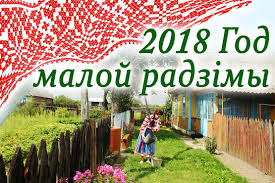 ПЛАНмерапрыемстваў ДУА «Мокровский ВПК дзіцячы сад – СШ»па правядзенню «Года малой радзімы» у 2018 годзе№ п/пНазва мерапрыемстваДата правядзенніАдказныяРабота з навучэнцамі	1Удзел у раённых акцыях, прысвечаных значным падзеям  Пружанскага раёнаНа працягугодаНамеснік па ВР, класныя кіраўнікі, педагог-арганізатар2Экскурсіі на прадпрыемствы горада і раёна	На працягугодаКласныя кіраўнікі3Інфармацыйныя гадзіны«2018 – Год малой радзімы»Сакавік - красавікКласныя кіраўнікі4Віктарына «Мая малая Радзіма»	Сакавік, 2018Штыкава Н.А.5Гістарычны экскурс “”Гэта наша гісторыя ”Сакавік, 2018Улога Л.Ю.6Інфармацыйныя гадзіны «Знакі малой радзімы»	 Красавiк, 2018Класныя кіраўнікі 1-11 кл.7Арганізацыя тэматычнай кніжнай выставы «Пружанскі раён – мінулае і сучаснасць»	Студзень – чэрвень, 2018Улога Л.Ю.8Правядзенне экскурсій і паходаў для навучэнцаў (у т. л. паходаў выхаднога дня, пешых экскурсій і г. д.)	На працягугодаКласныя кіраўнікі9Арганізацыя фотавыставы  «Школа ў тварах», прысвечанай Году малой радзімы	На працягугодаНамеснік па ВР,Штыкава Н.А.10Стварэнне палатна «Мая малая радзіма» у рамках калектыўнага творчага дзела «Мы – дзеці нашай зямлі!» 	Люты - май, 2018Штыкава Н.А., Класныя кіраўнікі11Удзел у Рэспубліканскай акцыі «Я грамадзянін Рэспублікі Беларусь» - урачыстае ўручэнне пашпартоў маладым грамадзянам Рэспублікі Беларусь, прымеркаванае Дню Канстытуцыі Рэспублікі Беларусь.15.03.2018Штыкава Н.А.лідары ПА «БРСМ»12Выстава дзіцячых работ «Мой край родны!»18.04.2018Класныя кіраўнікі13Удзел у мерапрыемствах, прысвечаных Дню Перамогі	Май, 2018Штыкава Н.А.лідары ПА «БРСМ»14Выстава  фатаграфій «Мы – адна каманда»	Красавік – кастрычнік, 2018Штыкава Н.А.лідары ПА «БРСМ»15Класныя гадзіны і гутаркі з запрашэннем ветэранаў працы, людзей, якія ўнеслі значны ўклад у развіццё Пружанскага раёна «Кахаю цябе, мой край родны»	Верасень - снежань, 2018Класныя кіраўнікі16Фотасесія «Сэлфі с каханым горадам»Красавік – май, 2018Штыкава Н.А.лідары ПА «БРСМ»17Краязнаўчыя чытанні "Гісторыя Пружанскага раёна - у лічбах і асобах"май, 2018Гарачэўскі В.А.18Экскурс у гісторыю развіцця спорту Пружанскага раёналіпень, 2018Пракаповіч А.А.20	У рамках рэалізацыі праекта "Славутыя выпускнікі» абнаўленне інфармацыі лідэрамі сектара інфармацыйнага забеспячэння вучнёўскага самакіраванняНа працягугодаНамеснік дырэктара па ВР,Савет Школьнай Рэспублікі21Да дня беларускага пісьменства :  «Нам ёсць чым ганарыцца, нам ёсць што захоўваць»;Літаратурная гасцёўня «Я- беларус і я шчаслівы, што Маці мову мне дала»; Вусны часопіс «Наша мова - цудоўна , Спеўная »Верасень Настаўнікі-філолагі22Тэматычныя класныя мерапрыемствы: - старонкі гісторыі "Народы Беларусі: норавы, традыцыі, звычаі, характар ​​»(I - IV класы), - вусны часопіс «Кодэкс гонару нашага народа ў прыказках і прымаўках, казках, былінах, паданнях, паданнях, літаратуры і мастацтве "(V - VII класы);- круглы стол « Партрэт старэйшага і юнага пакалення Беларусі: агульнае і асаблівае »(VIII - XI класы)25.09.18-10.10.18Класныя кіраўнікі23Час краязнаўчых ведаў «Родны свой край, любі і ведай»КАСТРЫЧНІКБібліятэкар Улога Л.Ю.24У рамках правядзення тыдня па папулярызацыі тавараў беларускіх вытворцаў правесці мерапрыемствы: • класны гадзіну «прадукцыя Мінскай вобласці »(I - V класы); • мазгавы штурм «Чаму сваё заўсёды лепш» (VI - VIII класы); • вусны часопіс «Я выбіраю нашы тавары» (IX - XI класы)лістапад,2018Класныя кіраўнікі25Абнаўленне інфармацыі на тэматычным стэндзе «2018 год - Год малой радзімы»На працягугодаНамеснік дырэктара па ВР,савет ШР26Літаратурны партрэт “Таленты роднага краю”СнежаньБібліятэкар Улога Л.Ю.27Размяшчэнне матэрыялаў, прысвечаных Году малой радзімы на сайце ўстановы адукацыі, у газеце «Мокраўскі прамень», мясцовых СМІНа працягугодаНамеснік дырэктара па ВР,
Штыкава Н.Асавет ШР2.Работа  з бацькамі1Правядзенне экскурсій і паходаў для моладзевых груп (у тым ліку паходаў выхаднога дня, пешых экскурсій і іншых)На працягугодаКласныя кіраўнікі2Абнаўленне інфармацыі на тэматычным стэндзе «Знакамітыя выпускнікі школы»На працягугодаНамеснік дырэктара па ВР,
Штыкава Н.Асавет ШР3Удзел у свяце "Выпускны баль - 2018»Чэрвень, 2018Адмiнiстрацыя4Правядзенне творчага мерапрыемствы ў рамках Года малой радзімы «Запалі сваю зорку»Снежань 2018Штыкава Н.А.3.Работа з педагогамі1Адзіны дзень інфармаванняЛюты, 2018Намеснік дырэктара па ВР
2Круглы стол «Выдатныя настаўнікі нашай школы» октябрь, 2018лідары ПА «БРСМ»